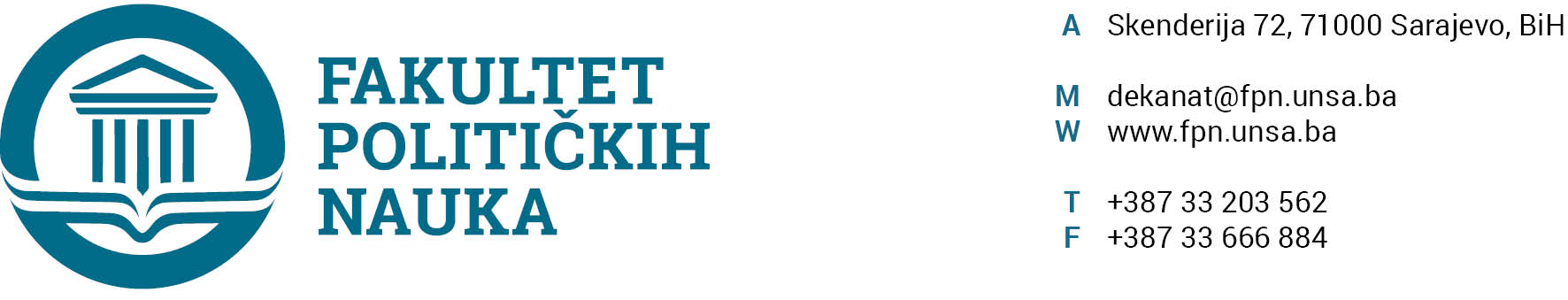 U skladu sa članom 126. Zakona o visokom obrazovanju („Službene novine Kantona Sarajevo“ br.33/2017 i 35/20) sekretar Fakulteta dajeSTRUČNO MIŠLJENJENa prijedlog Odluke o mjestu, danu i satu odbrane doktorske disertacijePrijedlog Odluke Vijeća Fakulteta političkih nauka o mjestu, danu i satu odbrane doktorske disertacije kandidata Mladena Obrenovića, MA pod naslovom: ‘‘ISTINITO I LAŽNO U VIJESTIMA: IZVJEŠTAVANJE U SLUŽBI MEDIJSKE I POLITIČKE MANIPULACIJE“, zakazane za petak, 23.10.2020. godine, sa početkom u 12,00 sati, u sali za odbrane, nije u suprotnosti sa članom 104. Statuta Univerziteta u Sarajevu, članom 47. Pravila studiranja za III ciklus studija Univerziteta u Sarajevu.                                                                                                      SEKRETAR FAKULTETA                                                                                                                                 _____________________Aida Sarajlić Ovčina, MA                                                                                                              Sarajevo, 15.10.2020. godineDostaviti:1. Vijeću FPN;2. a/a